Publicado en Madrid el 10/07/2024 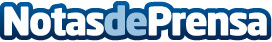 Erum Vial y AEOL se unen para comercializar la baliza V16 conectada que une sostenibilidad y seguridadA través de AEOL, hasta 6.000 puntos de venta en toda España tendrán acceso a la Baliza V16 conectada de Erum Vial, marca especialista en seguridad vial. La LED ONE, fabricada con un 82% del plástico reciclado, es una solución ambientalmente sostenible para la seguridad vialDatos de contacto:Erum Vial Erum Vial +34 663 13 81 82Nota de prensa publicada en: https://www.notasdeprensa.es/erum-vial-y-aeol-se-unen-para-comercializar-la Categorias: Nacional Madrid Consumo Sostenibilidad Movilidad y Transporte http://www.notasdeprensa.es